HONORABLE CONGRESO DEL ESTADO DE YUCATÁN.Las y los suscritos diputados integrantes de la Junta de Gobierno y Coordinación Política del Poder Legislativo, en términos de lo que establece el artículo 61 fracción VI de la Ley de Gobierno del Poder Legislativo del Estado de Yucatán, sometemos a los integrantes del Pleno el siguiente Acuerdo, con base a los siguientes:A N T E C E D E N T E SEn sesión de fecha 15 de septiembre de 2021 fue aprobada la integración de las Comisiones Permanentes de esta LXIII Legislatura, misma que fue publicada en el Diario Oficial del Gobierno del Estado de Yucatán el día 25 de octubre de ese mismo año.De conformidad con lo dispuesto en el artículo 61 fracción VI de la Ley de Gobierno del Poder Legislativo del Estado de Yucatán, es atribución de esta Junta de Gobierno y Coordinación Política proponer al Pleno de esta Sexagésima Tercera Legislatura, la integración de las comisiones permanentes que se encargarán del estudio, análisis y dictamen de los asuntos que se propongan al Congreso.	Ahora bien, en virtud que en sesión ordinaria de fecha 15 de noviembre del año en curso le fue concedida a la C. Vida Aravari Gómez Herrera, licencia para separarse de su cargo como diputada de esta LXIII Legislatura por tiempo ilimitado, consideramos que es necesario modificar la integración de la Junta de Gobierno y Coordinación Política, las Comisiones Permanentes y Especiales para que los cargos de la diputada Gabriela González Ojeda, Representante Legislativa de Movimiento Ciudadano pueda ser asistente a las mismas y que se encuentre debidamente integrada en la Junta de Gobierno y Coordinación Política, así como en todas las Comisiones de esta Legislatura.	De igual manera, es preciso señalar que en fecha 17 de noviembre de los corrientes, mediante oficio número 00036/2023, la diputada Gabriela González Ojeda, Representante Legislativa de Movimiento Ciudadano, solicitó a esta Junta de Gobierno y Coordinación Política que sea integrada a la misma, así como a las Comisiones Permanentes y Especiales correspondientes.Por tal motivo, nos permitimos someter a la consideración de este H. Congreso del Estado, la siguiente propuesta de Acuerdo, en la que se modifica la integración de la Junta de Gobierno y Coordinación Política, de las Comisiones Permanentes de Puntos Constitucionales y Gobernación, Desarrollo Económico y Fomento al Empleo, Desarrollo Agropecuario, Igualdad de Género, Derechos Humanos y de Juventud, Cultura Física y Deporte; así como la Comisión Especial de los Derechos de la Niñez y de la Adolescencia, y la Comisión de Postulación “Consuelo Zavala Castillo, del H. Congreso del Estado de Yucatán”.	Esta modificación consiste en que los cargos que ostentaban la diputada antes mencionada en las respectiva Junta de Gobierno y Coordinación Política y las Comisiones Permanentes y Especiales, será ocupada por diputada proveniente de la misma representación legislativa a la que pertenece. Dicha propuesta no altera el criterio de proporcionalidad de cada una de las fracciones o representaciones legislativas con las que actualmente se encuentran conformadas la Junta de Gobierno, así como comisiones permanentes y especiales, acorde a lo establecido en el artículo 41 de la Ley de Gobierno del Poder Legislativo del Estado de Yucatán.Por todo lo antes expuesto y de conformidad con lo dispuesto en los artículos 43 y 61, fracción VI de la Ley de Gobierno del Poder Legislativo del Estado y 70 fracción I de su propio reglamento, nos permitimos presentar la siguiente propuesta de:ACUERDO Que modifica la integración de la Junta de Gobierno y Coordinación Política del Poder Legislativo del Estado de Yucatán, así como de las Comisiones Permanentes y Especiales de la LXIII Legislatura del Congreso del Estado de YucatánArtículo primero. Se modifica la integración de la Junta de Gobierno y Coordinación Política del Poder Legislativo del Estado de Yucatán de la LXIII Legislatura, quedando integrada de la siguiente forma:Artículo segundo. Se modifican las integraciones de las Comisiones Permanentes de Puntos Constitucionales y Gobernación, Desarrollo Económico y Fomento al Empleo, Desarrollo Agropecuario, Igualdad de Género, Derechos Humanos y de Juventud, Cultura Física y Deporte; así como la Comisión Especial de los Derechos dela Niñez y de la Adolescencia, y la Comisión de Postulación “Consuelo Zavala Castillo, del H. Congreso del Estado de Yucatán”,, de la LXIII Legislatura del Congreso del Estado de Yucatán que se enlistan, quedando integradas de la siguiente forma:COMISIONES PERMANENTESCOMISIONES ESPECIALES Transitorios	Artículo Primero. Este Acuerdo entrará en vigor al momento de su aprobación por el Pleno del H. Congreso del Estado.Artículo Segundo.- Las diputadas y diputados que integran las Comisiones previstas en el presente Acuerdo, durarán en su cargo todo el período constitucional de la Sexagésima Tercera Legislatura del H. Congreso del Estado.Artículo Tercero. A partir de la entrada en vigor del presente Acuerdo, en caso que alguna diputada o algún diputado integrante de la Legislatura en curso solicite licencia para separarse del cargo y este sea ocupado por la persona suplente, ocupará su lugar en la integración de la Comisiones Permanentes y Especiales que corresponda y, en su caso, de la Junta de Gobierno y Coordinación Política del Poder Legislativo del Estado de Yucatán.Artículo Cuarto. Publíquese este Acuerdo en el Diario Oficial del Gobierno del Estado de Yucatán.DADO EN LA SEDE DEL RECINTO DEL PODER LEGISLATIVO, EN LA CIUDAD DE MÉRIDA, YUCATÁN A LOS VEINTISIETE DÍAS DEL MES DE NOVIEMBRE DEL AÑO DOS MIL VEINTITRÉS.INTEGRANTES DE LA JUNTA DE GOBIERNO Y COORDINACIÓN 
POLÍTICA DEL PODER LEGISLATIVO DEL ESTADO DE YUCATÁN.Estas firmas pertenecen a la propuesta de Acuerdo para la modificación de la integración de la Junta de Gobierno y Coordinación Política del Poder Legislativo del Estado de Yucatán, así como de las Comisiones Permanentes y Especiales de la LXIII Legislatura del Congreso del Estado de Yucatán.JUNTA DE GOBIERNO Y COORDINACIÓN POLÍTICAJUNTA DE GOBIERNO Y COORDINACIÓN POLÍTICAPRESIDENTEDIP. VÍCTOR HUGO LOZANO POVEDA.SECRETARIADIP. ALEJANDRA DE LOS ÁNGELES NOVELO SEGURA.VOCALDIP. GASPAR ARMANDO QUINTAL PARRA.VOCALDIP. JOSÉ CRESCENCIO GUTIÉRREZ GONZÁLEZ.VOCALDIP. HARRY GERARDO RODRÍGUEZ BOTELLO FIERRO.VOCALDIP. EDUARDO SOBRINO SIERRA.VOCALDIP. GABRIELA GONZÁLEZ OJEDA.PUNTOS CONSTITUCIONALES Y GOBERNACIÓNPUNTOS CONSTITUCIONALES Y GOBERNACIÓNPRESIDENTADIP. CARMEN GUADALUPE GONZÁLEZ MARTÍNVICEPRESIDENTADIP. ALEJANDRA DE LOS ÁNGELES NOVELO SEGURASECRETARIODIP. GASPAR ARMANDO QUINTAL PARRASECRETARIODIP. JESÚS EFRÉN PÉREZ BALLOTEVOCALDIP. VÍCTOR HUGO LOZANO POVEDAVOCALDIP. DAFNE CELINA LÓPEZ OSORIOVOCALDIP. KARLA VANESSA SALAZAR GONZÁLEZVOCALDIP. JOSÉ CRESCENCIO GUTIÉRREZ GONZÁLEZVOCALDIP. GABRIELA GONZÁLEZ OJEDADESARROLLO ECONÓMICO Y FOMENTO AL EMPLEODESARROLLO ECONÓMICO Y FOMENTO AL EMPLEOPRESIDENTADIP. KARLA REYNA FRANCO BLANCOVICEPRESIDENTADIP. GABRIELA GONZÁLEZ OJEDASECRETARIODIP. ESTEBAN ABRAHAM MACARISECRETARIODIP. ERIK JOSÉ RIHANI GONZÁLEZVOCALDIP. RAÚL ANTONIO ROMERO CHELVOCALDIP. ALEJANDRA DE LOS ÁNGELES NOVELO SEGURAVOCALDIP. CARMEN GUADALUPE GONZÁLEZ MARTÍNDESARROLLO AGROPECUARIODESARROLLO AGROPECUARIOPRESIDENTEDIP. ESTEBAN ABRAHAM MACARIVICEPRESIDENTADIP. GABRIELA GONZÁLEZ OJEDASECRETARIADIP. FABIOLA LOEZA NOVELOSECRETARIODIP. RAÚL ANTONIO ROMERO CHELVOCALDIP. RAFAEL ALEJANDRO ECHAZARRETA TORRESVOCALDIP. MELBA ROSANA GAMBOA ÁVILAVOCALDIP. CARMEN GUADALUPE GONZÁLEZ MARTÍNIGUALDAD DE GÉNEROIGUALDAD DE GÉNEROPRESIDENTADIP. GABRIELA GONZÁLEZ OJEDAVICEPRESIDENTADIP. KARLA VANESSA SALAZAR GONZÁLEZSECRETARIADIP. ALEJANDRA DE LOS ÁNGELES NOVELO SEGURASECRETARIADIP. MELBA ROSANA GAMBOA ÁVILAVOCALDIP. FABIOLA LOEZA NOVELOVOCALDIP. KAREM FARIDE ACHACH RAMÍREZVOCALDIP. LUIS RENÉ FERNÁNDEZ VIDALVOCALDIP. RUBÍ ARGELIA BE CHANVOCALDIP. RAÚL ANTONIO ROMERO CHELDERECHOS HUMANOSDERECHOS HUMANOSPRESIDENTADIP. JAZMÍN YANELI VILLANUEVA MOOVICEPRESIDENTADIP. CARMEN GUADALUPE GONZÁLEZ MARTÍNSECRETARIADIP. ABRIL FERREYRO ROSADOSECRETARIADIP. KARLA VANESSA SALAZAR GONZÁLEZVOCALDIP. RUBÍ ARGELIA BE CHANVOCALDIP. ERIK JOSÉ RIHANI GONZÁLEZVOCALDIP. GABRIELA GONZÁLEZ OJEDAJUVENTUD, CULTURA FÍSICA Y DEPORTEJUVENTUD, CULTURA FÍSICA Y DEPORTEPRESIDENTADIP. KAREM FARIDE ACHACH RAMÍREZVICEPRESIDENTADIP. INGRID DEL PILAR SANTOS DÍAZSECRETARIADIP. RUBÍ ARGELIA BE CHANSECRETARIADIP. ABRIL FERREYRO ROSADOVOCALDIP. GABRIELA GONZÁLEZ OJEDAVOCALDIP. MELBA ROSANA GAMBOA ÁVILAVOCALDIP. HARRY GERARDO RODRÍGUEZ BOTELLO FIERROCOMISIÓN ESPECIAL DE LOS DERECHOS DE LA NIÑEZ Y DE LA ADOLESCENCIACOMISIÓN ESPECIAL DE LOS DERECHOS DE LA NIÑEZ Y DE LA ADOLESCENCIAPRESIDENTADIP. ABRIL FERREYRO ROSADO VICEPRESIDENTADIP. JAZMÍN YANELI VILLANUEVA MOOSECRETARIADIP. KARLA REYNA FRANCO BLANCOSECRETARIADIP. GABRIELA GONZÁLEZ OJEDAVOCALDIP. KARLA VANESSA SALAZAR GONZÁLEZ VOCALDIP. DAFNE CELINA LÓPEZ OSORIOVOCALDIP. HARRY GERARDO RODRÍGUEZ BOTELLO FIERROCOMISIÓN DE POSTULACIÓN “CONSUELO ZAVALA CASTILLO, DEL H. CONGRESO DEL ESTADO DE YUCATÁN”COMISIÓN DE POSTULACIÓN “CONSUELO ZAVALA CASTILLO, DEL H. CONGRESO DEL ESTADO DE YUCATÁN”PRESIDENTA:DIP. ABRIL FERREYRO ROSADO VICEPRESIDENTE:DIP. RAFAEL ALEJANDRO ECHAZARRETA TORRESSECRETARIA:DIP. KAREM FARIDE ACHACH RAMÍREZSECRETARIA:DIP. KARLA REYNA FRANCO BLANCOVOCAL:DIP. GABRIELA GONZÁLEZ OJEDACARGOnombre VOTO A FAVORVOTO EN CONTRAPRESIDENTE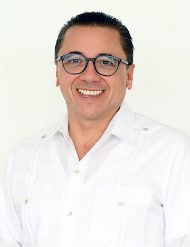 DIP. VÍCTOR HUGO LOZANO POVEDA(rúbrica)SECRETARIA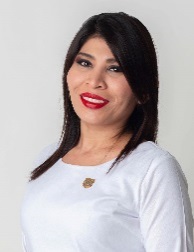 DIP. ALEJANDRA DE LOS ÁNGELES NOVELO SEGURA(rúbrica)VOCAL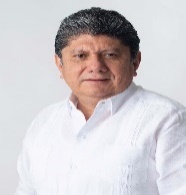 DIP. GASPAR ARMANDO QUINTAL PARRA(rúbrica)VOCAL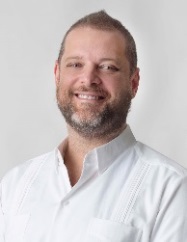 DIP. HARRY GERARDO RODRÍGUEZ BOTELLO FIERRO(rúbrica)VOCAL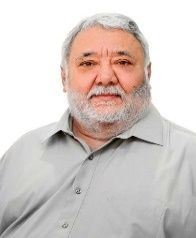 DIP. EDUARDO SOBRINO SIERRA(rúbrica)VOCAL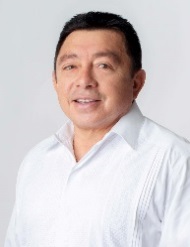 DIP. JOSÉ CRESCENCIO GUTIÉRREZ GONZÁLEZ(rúbrica)